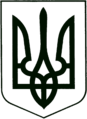 УКРАЇНА
МОГИЛІВ-ПОДІЛЬСЬКА МІСЬКА РАДА
ВІННИЦЬКОЇ ОБЛАСТІ  РІШЕННЯ №709    Про хід виконання «Міської програми поліпшення стану безпеки, гігієни праці та виробничого середовища на 2018-2022 роки»  за 2022 рік	Керуючись ст.ст. 26, 59 Закону України «Про місцеве самоврядування в Україні», рішенням 23 сесії міської ради 7 скликання від 22.03.2018 року №608 «Про затвердження «Міської програми поліпшення стану безпеки, гігієни праці та виробничого середовища на 2018 -2022 роки», з метою дотримання та виконання суб’єктами господарювання Закону України «Про охорону праці», забезпечення реалізації державної політики в галузі охорони праці та промислової безпеки, поліпшення організації роботи з питань охорони праці, профілактики травматизму на виробництві, відповідно до плану роботи міської ради на 2022 рік, -    міська рада ВИРІШИЛА:Інформацію начальника управління праці та соціального захисту населення Могилів-Подільської міської ради Дейнеги Л.І. про хід виконання «Міської програми поліпшення стану безпеки, гігієни праці та виробничого середовища на 2018-2022 роки» за 2022 рік взяти до відома.Керівникам підприємств, організацій Могилів-Подільської міської територіальної громади передбачити фінансування на виконання заходів з охорони та гігієни праці з метою поліпшення умов праці та сприяти у проведенні атестації робочих місць. У зв’язку із закінченням дії Програми зняти з контролю рішення 23 сесії міської ради 7 скликання від 22.03.2018 року №608 «Про затвердження «Міської програми поліпшення стану безпеки, гігієни праці та виробничого середовища на 2018-2022 роки». Контроль за виконанням даного рішення покласти на заступника міського голови з питань діяльності виконавчих органів Слободянюка М.В. та на постійну комісію міської ради з гуманітарних питань (Чепелюк В.І.).Міський голова                                                  Геннадій ГЛУХМАНЮКВід 24.03.2023р.31 сесії            8 скликання